Pennsylvania State Representative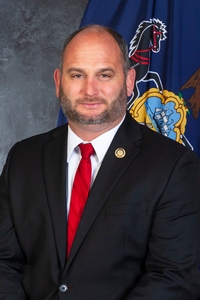 Eric Davanzo (R)District 58			News CenterBallotpediaThe Representative is not on the State Government Committee. The Representative made the following negative official actions: Joined the Texas Amicus BriefJoined House Resolution 1094Signed Letter to Object to the Electoral College VotesIn order to standup for Pennsylvania’s election integrity and to ensure the voice of Pennsylvanians concerned with how the 2020 election was conducted is heard, I signed onto the following letters:• A letter to Pennsylvania’s congressional delegation outlining the reasons why they should dispute the slate of electors certified by Gov. Tom Wolf.• A letter to Pennsylvania’s attorney general requesting he appoint an independent prosecutor to review any election irregularities, to ensure the statutes governing the state’s election laws were not violated, and to make recommendations to the General Assembly concerning further internal control policies. (READ: https://bit.ly/3lMr6IO)• A letter to the Pennsylvania inspector general requesting a review of the Department of State’s internal policies and procedures during the 2020 General Election; a review of any IT issues, specifically server issues and election website glitch errors; a review of internal control policies of the SURE System; recommendations for the Department of State to improve internal controls; and recommendations to improve coordination between the Department of State and counties. (READ: https://bit.ly/3qvORbC) https://www.facebook.com/repdavanzo/posts/pfbid02rvAYtkTFZtZwdnepDqhEE6hkR3NQcT4cJA9EPVwECoDctmuvsrsMppYZssNnYdZ3l The Representative has the following negative public positions:The Representative supported HB 1300, which was drafted in large part due to the former President’s lose in the 2020 election. https://www.wtae.com/article/pennsylvania-election-bill-passes-state-senate/36845257 He vetoed it because he said it suppressed voter's rights. The people of PA deserve better. https://www.facebook.com/repdavanzo/posts/pfbid0okhBFVQ3Lm9VeerP3Ny5h44XhCah4zxXaMMhxWxyscWzcmNDpBM4TeH1jPUxePWql The Representative has made the following positive public positions: The Representative shared the House Majority Leader’s statement on January 6th.https://www.facebook.com/repdavanzo/posts/pfbid02sCYgK9fSphTXRFgJdk3Qetev2zNegVTkFY2X4x9522jPKAQk41Pn7zK9xCDNrYZRl Notes:The Representative is not a co-sponsor of HB 1369 (Open Primaries). No public statements on this legislation have been found.No public statements were found from the Representative on Ranked Choice Voting.